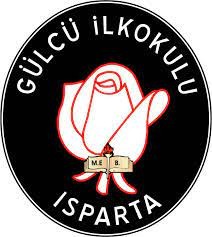 ISPARTA GÜLCÜ  İLKOKULU         TIK TIK TIKLADeğerli öğretmenlerimiz,öğrencilerimiz ve velilerimizSizler için internet kullanımına ait gerekli bütün bilgileri bulacağınız internet adreslerini tek bir noktada toplayıp hizmetinize sunuyoruz.http://www.guvenlicocuk.org.tr/http://www.gim.org.tr/https://www.ihbarweb.org.tr/https://www.guvenliweb.org.tr/https://www.btk.gov.tr/https://internetyardim.org.tr/https://www.guvenlinet.org.tr/https://www.eba.gov.tr/siber-guvenlik